Муниципальное бюджетное общеобразовательное учреждение«Гальбштадтская средняя общеобразовательная школа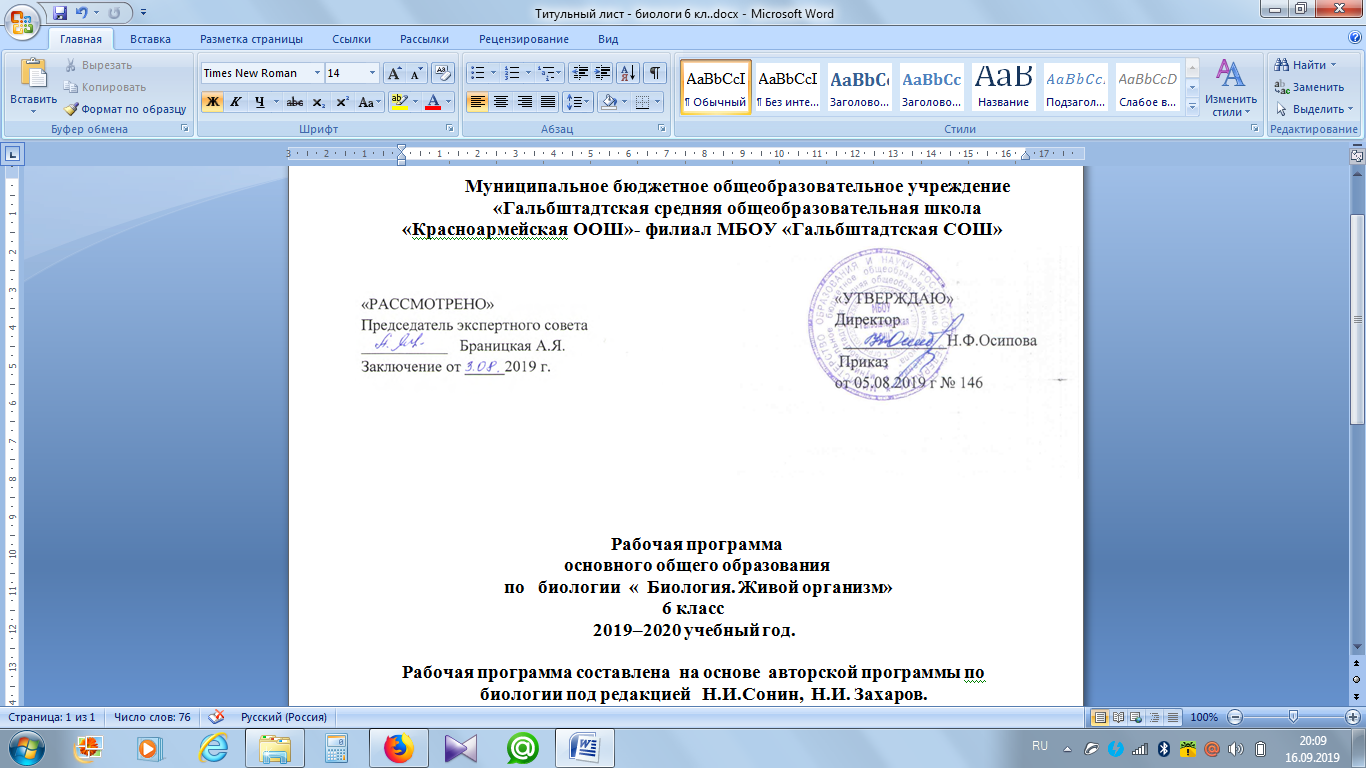 Рабочая адаптированная программадля обучающегося    с умственной отсталостью(интеллектуальными нарушениями)по профессионально-трудовому обучению: сельскохозяйственный труд5 класс,2019–2020 учебный годРабочая программа составлена на основе программы специальных (коррекционных) образовательных учреждений VIII вида, под редакцией В.В.ВоронковойПрограмму составилаИокерс М.В. учитель Технологиип. Красноармейский 2019г.Пояснительная записка  Рабочая программа по сельскохозяйственному труду составлена на основе Программы специальных (коррекционных) общеобразовательных учреждений VIII вида, 5-9 классы, сборник №2, под редакцией В.В.Воронковой и ориентирована на учебник «сельскохозяйственный труд » для 5 класса специальных (коррекционных) образовательных учреждений VIII вида под ред. Е.А.Ковалёвой,  Москва «Просвещение», 2000.Нормативные документыАдаптированная основная общеобразовательная программа образования обучающихся с умственной отсталостью (интеллектуальными нарушениями) ФкГОС  МБОУ «Гальбштадтская СОШ»  (утв. приказом от  05.08. 2019г. № 146)Учебный план   адаптированной  основной образовательной программы  обучающихся с умственной отсталостью (интеллектуальными нарушениями) ФкГОС МБОУ «Гальбштадтская СОШ»  (утв. приказом от  05.08. 2019г. № 146)Положение о рабочей программе учебных предметов,  предметных курсов,  направленных на достижение  образовательных результатов в соответствии с требованиями ФГОС  и ФкГОС  (утв. приказом  от 01.08.2018  № 193).Методические материалыПрограммы специальных (коррекционных) образовательных учреждений VIII вида. 5-9 классы, под редакцией В.В.Воронковой. М.: Гуманитар. изд. центр ВЛАДОС, 2000Согласно учебному плану школы на изучение сельскохозяйственного труда в классе коррекции отводится 6 часов в неделю, итого 210 часа в год. Программа содержит оптимальный объём сельскохозяйственных знаний и навыков, необходимых для работы в коллективных, фермерских и крестьянских подсобных хозяйствах, а также и в ЛПХ.  Цели и задачи программыЦели :-подготовка обучающихся к самостоятельной  трудовой жизни;
-формирование знаний и умений ;
-подготовка обучающихся  к самостоятельному труду
- способность  к  изменяющимся социально-экономическим условиям   Задачи :
- формирование знаний и культуры;
- развитие самостоятельности;
- изучение мира профессий;
- воспитание трудолюбия, коллективизма, человечности, милосердия, обязательности,  честности, ответственности и порядочности, патриотизма, культуры поведения и бесконфликтного общения;
- использование в качестве объектов труда с/х продукцию растениеводства и животноводства;
 большая часть учебного времени(не менее 50%)отводится на практическую деятельность-овладение общими трудовыми умениями и навыкам.  Для успешного обучения, кроме традиционных уроков, в программу включены такие формы занятий, как наблюдение, экскурсии, лабораторные работы, уроки с использованием ИКТ и другим наглядным материалом. Для закрепления знаний к каждому разделу прилагается практическая работа, для этого есть пришкольный участок, где выращиваются овощи, плодово-ягодные культур.  Для проверки умений и навыков в конце каждого раздела рекомендуется самостоятельная работа в виде тестов или контрольных работ. При составлении программы были учтены принципы последовательности и преемственности обучения, а также сезонность полевых работ. Преподавание базируется на знаниях, получаемых учащимися на занятиях природоведения, естествознания и математики.     В программу 5 класса входят работы по уборке урожая овощей и заготовке кормов для кроликов. На занятиях по растениеводству учащиеся знакомятся с биологическими и морфологическими особенностями картофеля и гороха, агротехникой их возделывания. На занятиях по животноводству овладевают приёмами ухода за кроликами.   Содержание программыВводное занятие 9 часов.Значение сельхозтруда в жизни людей. Виды работ в коллективных и фермерских  хозяйствах. Продукция в коллективных и фермерских хозяйствах. Оплата труда в коллективных и фермерских хозяйствах . Использование сельхозпродукции. Сбор урожая овощей и картофеля 17 часов.  Цель заготовки овощей. Значение своевременной уборки картофеля. Правила уборки овощей. Правила уборки картофеля . Правила безопасности при работе сельхозинвентарем. Повторение изученного материала. Сортировка выкопанных корнеплодов свеклы. Сортировка выкопанных корнеплодов моркови. Укладка в штабель для обрезки ботвы. Сортировка выкопанных клубней картофеля.Уборка после урожайных остатков13 часов .Техника безопасности при работе сельхозинвентарём. Грабли , их назначение ,устройство. Практические работы.Заготовка веточного корма 9 часов.Виды деревьев и кустарников, ветки ,которые могут служить кормом  для кроликов.Практические работы.Кролики 9 часов.Кролики- домашние животные. Породы кроликов, разводимых в месных условиях. Продукция кролиководства и её значение.Содержание кроликов.8 часовУход за кроликами 13 часов.Корма для кроликов 10 часов.Кормление кроликов 8 часов.Подготовка семян гороха к посеву 9 часов.Проверка семян на всхожесть , как необходимая подготовка к посеву.Условия ,необходимые для прорастания семян.Практические работы.Зимний и ранневесенний уход за плодовыми деревьями 7 часов.Вред , который наносят грызуны плодовым деревьям.Меры борьбы с грызунами.Картофель 8 часов  .Подготовка клубней картофеля к посадке 10 часов.Выращивание гороха 14 часов.Выращивание фасоли 18 часов.Всхожесть семян . Условия  ,необходимые для прорастания семян.Строение растения – фасоли.Посадка картофеля и уход за ним 43 часов.Сроки и способы  посадки картофеля. Уход за посевом.Требования к уровню подготовки , обучающихся по данной программе:   должны знать:По растениеводству:Название 2-3 однолетних цветочных растений, их отличительные признаки;Виды сезонных работ проводимых в цветнике;Технологию выращивания однолетних цветочных растений посевом семян  в грунт;Технологию выращивания  гладиолусов;Правила безопасной работы при работе с сельхозинвентарем;По животноводству:Кроликов как домашних животных;Условия содержания кроликов;Инвентарь для ухода за кроликами;Правила ухода за кроликами;Корма для кроликов;Правила кормление кроликов;      должны уметь:           1. По растениеводствуРаспознавать 2-3 однолетних цветочных растения по семенам; Сеять крупные семена цветочных растений на клумбах и поливать;Высаживать луковицы гладиолусов в грунт;Работать с граблями, лопатами;           2.  По животноводству:Распознавать породы кроликовУхаживать за кроликамиЗаготавливать веточный корм для кроликов;Список литературы1. Ковалева Е.А., технология  «Сельскохозяйственный труд» 5 класс М.; «Просвещение»,2009г.2 .Щербакова А.М.; «Трудовое обучение в специальных (коррекционных) школах VIII вида», Москва «Издательство НЦ ЭНАС», 2001г.Календарно-тематическое планирование.Лист внесения измененийЛист экспертизы рабочей программы учебного предмета, курсаУчебный предмет _Профессионально-трудовое обучение: «Сельскохозяйственный труд»,      ___5____классСоставитель программы __Иокерс Марина Владимировна______________________________Эксперт:______________________________________________________________________Дата заполнения:     _______________________20__г.Выводы эксперта:__________________________________________________________________________ «РАССМОТРЕНО»Председатель экспертного совета___________Заключение от _____2019г.«УТВЕРЖДАЮ»Директор________________Н.Ф.ОсиповаПриказ   от 5 августа 2019г. № 146№ урокаТема урокаКол-во часовДатаРаздел 1. Вводное занятие Раздел 1. Вводное занятие Раздел 1. Вводное занятие Раздел 1. Вводное занятие 1Значение сельхозтруда в жизни людей. Инструктаж по Т.Б13.09.192Виды работ в коллективных и фермерских хозяйствах.13.09.193Продукция в коллективных и фермерских хозяйствах.14.09.194Оплата труда в коллективных и фермерских хозяйствах.15.09.195Использование сельхозпродукции.15.09.196Подсобное хозяйство школы.16.09.197Виды производимой продукции в подсобном хозяйстве школы110.09.198Повторение изученного материала.110.09.199Проверочная работа по технике безопасности.111.09.19Раздел 2. Сбор урожая овощей и картофеля. Раздел 2. Сбор урожая овощей и картофеля. Раздел 2. Сбор урожая овощей и картофеля. Раздел 2. Сбор урожая овощей и картофеля. 10Цель заготовки овощей.112.09.1911Цель заготовки картофеля.112.09.1912Значение своевременной уборки картофеля .113.09.1913Правила уборки картофеля .117.09.1914Правила безопасности при работе сельхозинвентарём.117.09.1915Пр. р .Уборка картофеля .118.09.1916Пр. р .Уборка картофеля119.09.1917Пр.р.Сортировка выкопанных клубней картофеля.119.09.1918Пр.р.Сортировка выкопанных клубней картофеля.120.09.1919Правила уборки овощей.124.09.1920Пр .р. Уборка овощей.124.09.1921Пр .р. Уборка овощей.125.09.1922Правила сортировки выкопанных корнеплодов .126.09.1923 Пр.р.Сортировка выкопанных корнеплодов свеклы.126.09.1924Пр.р.Сортировка выкопанных корнеплодов моркови.127.09.1925Повторение изученного материала.11.10.1926Проверочная работа по теме «Уборка урожая овощей и картофеля».11.10.19Раздел 3. Уборка послеурожайных остатков. Раздел 3. Уборка послеурожайных остатков. Раздел 3. Уборка послеурожайных остатков. Раздел 3. Уборка послеурожайных остатков. 27Техника безопасности при работе сельхозинвентарём.12.10.1928Грабли: назначение, устройство.13.10.1929 Пр .р. Сбор ботвы картофеля граблями.13.10.1930Пр .р. Сбор ботвы картофеля граблями.14.10.1931 Пр. р .Сбор ботвы помидор граблями.18.10.1932Пр. р .Сбор ботвы помидор граблями.18.10.1933 Пр.р.Вынос ботвы на край поля.19.10.1934Пр.р.Вынос ботвы на край поля.110.10.1935 Пр. р .Выдёргивание кочерыг капусты из земли.110.10.1936Пр. р.Вынос кочерыг капусты на край поля 111.10.1937Повторение изученного материала.115.10.1938Экскурсия на тему :Смешанный лес .Т.Б.115.10.1939Экскурсия на тему :Смешанный лес .Т.Б.116.10.19Раздел 4. Заготовка веточного корма для кроликов. Раздел 4. Заготовка веточного корма для кроликов. Раздел 4. Заготовка веточного корма для кроликов. Раздел 4. Заготовка веточного корма для кроликов. 40Виды деревьев и кустарников, ветки, которые могут служить кормом для кроликов.117.10.1941Выбор места для заготовки веток.117.10.1942 Пр.р .Обломка веток. Т.Б.118.10.1943 Пр.р Связывание веток в пучки и веники.122.10.1944Пр.р Связывание веток в пучки и веники.122.10.1945 Пр.р.Укладка веников  в хранилище.123.10.1946Пр.р.Укладка веников  в хранилище.124.10.1947Повторение изученного материала.124.10.1948Проверочная работа по теме «Заготовка веточного корма для кроликов.125.10.19Раздел 5. Кролики Раздел 5. Кролики Раздел 5. Кролики Раздел 5. Кролики 49Кролики- вводное занятие15.11.1950Кролики – домашние животные.15.11.1951Разведение кроликов в домашних условиях.16.11.1952Разведение кроликов в школьных условиях.17.11.1953Продукция кролиководства и её значение.17.11.1954Породы кроликов18.11.1955Породы кроликов, разводимых в местных условиях112.11.1956Повторение изученного материала.112.11.1957Тестирование по теме «Кролики»113.11.19Раздел 6. Содержание кроликов зимой. Раздел 6. Содержание кроликов зимой. Раздел 6. Содержание кроликов зимой. Раздел 6. Содержание кроликов зимой. 58Устройство крольчатника в домашних условиях.114.11.1959Устройство крольчатника в школьных условиях.114.11.1960Клетки для кроликов: устройство, расположение в крольчатнике.115.11.1961Клетки для самцов, самок, молодняка.119.11.1962Подсобное помещение для хранения корма.119.11.1963Подготовка корма к потреблению.120.11.1964Повторение изученного материала.121.11.1965Проверочная работа по теме «Содержание кроликов зимой.»121.11.19Раздел 7. Ручной инвентарь для ухода за кроликами. Раздел 7. Ручной инвентарь для ухода за кроликами. Раздел 7. Ручной инвентарь для ухода за кроликами. Раздел 7. Ручной инвентарь для ухода за кроликами. 66Ручной инвентарь для ухода за кроликами122.11.1967Ведро или тачка для выноса навоза.126.11.1968Пр.р. Изготовление мётел и веников для ухода за кроликами.126.11.1969Повторение изученного материала.127.11.1970Проверочная работа по теме «Ручной инвентарь для ухода за кроликами»128.11.19Раздел 8. Уход за кроликами. Раздел 8. Уход за кроликами. Раздел 8. Уход за кроликами. Раздел 8. Уход за кроликами. 71Особенности ухода за кроликами во время зимнего содержания.128.11.1972Необходимость поддержания чистоты в крольчатнике и клетках.129.11.1973Необходимость поддержания чистоты в крольчатнике и клетках.13.12.1974Недопустимость сквозняков в крольчатнике.13.12.1975 Правила ухода за взрослыми кроликами.14.12.1976 Правила ухода за молодняком разного возраста.15.12.1977Правила поведения школьников в крольчатнике.15.12.11978Правила удаления  навоза с поддонов.16.12.1979 Правила чистки клеток от остатков корма.110.12.1980 Правила чистки кормушек и поилок, смена воды.110.12.1981Правила уборки всего помещения111.12.1982 Правила удаления навоза и остатков корма из крольчатника.112.12.1983Простейший ремонт ручного инвентаря.112.12.19Раздел 9. Корма для кроликов. Раздел 9. Корма для кроликов. Раздел 9. Корма для кроликов. Раздел 9. Корма для кроликов. 84Кормление домашних животных. Повторный инструктаж по Т.Б.113.12.1985 Виды кормов для кроликов. 117.12.1986Виды кормов для кроликов.117.12.1987Качество корма.118.12.1988Подготовка корма.119.12.1989Хранение корма.119.12.1990Определение качества корма  по внешнему виду.120.12.1991Сравнение кормов по питательности.124.12.1992Повторение пройденного материала.124.12.1993Контрольное тестирование по теме «Корма для кроликов»125.12.19Раздел 10. Кормление кроликов. Раздел 10. Кормление кроликов. Раздел 10. Кормление кроликов. Раздел 10. Кормление кроликов. 94Количество корма, необходимого для нормального развития кроликов .126.12.1995Количество  корма, необходимого для нормального развития кроликов126.12.1996Кратность кормления кроликов.127.12.1997Режим кормления кроликов и его соблюдение.114.01.2098Пр.р.  Составление графика кормление  кроликов.114.01.2099Пр.р.  Составление графика кормление  кроликов.115.01.20100Повторение  пройденного материала.116.01.20101Тестирование по теме «Кормление кроликов»116.01.20Раздел 11. Подготовка семян гороха к посеву. Раздел 11. Подготовка семян гороха к посеву. Раздел 11. Подготовка семян гороха к посеву. Раздел 11. Подготовка семян гороха к посеву. 102Всхожесть семян.117.01.20103Проверка семян  на всхожесть, как необходимая подготовка к посеву.121.01.20104Оборудование для проверки всхожести семян.121.01.20105Условия, необходимые для прорастания семян.122.01.20106 Пр. р. Отсчёт 100 штук семян гороха.123.01.20107 Пр.р.Подготовка влажной камеры (чашки Петри).123.01.20108Размещение семян в камере.124.01.20109Поддержание оптимальной влажности в камере и наблюдение за прорастанием семян гороха.128.01.20110Проверочная работа.128.01.20Раздел 12. Зимний и ранневесенний уход за плодовыми деревьями. Раздел 12. Зимний и ранневесенний уход за плодовыми деревьями. Раздел 12. Зимний и ранневесенний уход за плодовыми деревьями. Раздел 12. Зимний и ранневесенний уход за плодовыми деревьями. 111Вред, который наносят грызуны плодовым деревьям.129.01.20112Меры борьбы  в конце зимы против грызунов плодовых деревьев.130.01.20113Меры борьбы  в начале весны против грызунов плодовых деревьев130.01.20114Отаптывание снега вокруг стволов плодовых деревьев.131.01.20115 Пр.р. Отаптывание снега вокруг стволов плодовых деревьев.14.02.20116Повторение изученного материала.14.02.20117Проверочная работа по теме «Зимний и ранневесенний уход за плодовыми деревьями»15.02.20Раздел 13. Картофель. 6.02.1Раздел 13. Картофель. 6.02.1Раздел 13. Картофель. 6.02.1Раздел 13. Картофель. 6.02.1118Картофель -вводное занятие16.02.20119Строение растения картофеля.16.02.20120Строение клубня картофеля.17.02.20121Состав клубня картофеля.111.02.20122Условия для получения хорошего урожая картофеля.111.02.20123Определение верхушки клубня.112.02.20124Определение основания клубня.113.02.20125Определение крахмала в клубне картофеля.113.02.20Раздел 14. Подготовка клубней картофеля к посадке. Раздел 14. Подготовка клубней картофеля к посадке. Раздел 14. Подготовка клубней картофеля к посадке. Раздел 14. Подготовка клубней картофеля к посадке. 126Требование к клубням, предназначенным для посадки.114.02.20127Признаки здоровых клубней.118.02.20128Признаки больных клубней.118.02.20129Признаки и размеры семенных клубней.119.02.20130 Пр .р. Отбор семенного картофеля.120.02.20131Пр .р. Отбор семенного картофеля.120.02.20132Пр.р. Раскладка семенных клубней для проращивания.121.02.20133Пр.р. Раскладка семенных клубней для проращивания125.02.20134Пр.р. Выбраковка больных клубней.125.02.20135Пр.р. Выбраковка больных клубней.126.02.20Раздел 15. Выращивание гороха. Раздел 15. Выращивание гороха. Раздел 15. Выращивание гороха. Раздел 15. Выращивание гороха. 136Строение растения – горох.127.02.20137Условия для получения хорошего урожая гороха.127.02.20138Подготовка почвы  под посев гороха.128.02.20139Сроки посева гороха.13.03.20140Уход за растениями гороха.13.03.20141Разметка рядков для посева гороха с помощью верёвки и колышков.14.03.20142Углубление рядков по разметке.15.03.20143Раскладка семян гороха и их заделка.15.03.20144Рыхление почвы при появлении всходов.16.03.20145Расстановка опор.110.03.20146Сбор зелёного горошка.110.03.20147Повторение пройденной темы111.03.20148Тестирование по теме : «Выращивание гороха».112.03.20149Тестирование по теме : «Выращивание гороха».112.03.20Раздел 16. Выращивание Фасоли Раздел 16. Выращивание Фасоли Раздел 16. Выращивание Фасоли Раздел 16. Выращивание Фасоли 150Всхожесть семян113.03.20151Проверка семян на всхожесть, как необходимая подготовка к посеву.117.03.20152Оборудования для проверки всхожести семян117.03.20153Условия, необходимые для прорастания семян.118.03.20154Пр.р. Подготовка семян для проверки всхожести.119.03.20155Пр.р. Подготовка семян для проверки всхожести.119.03.20156Строение растения – фасоль120.03.20157Условия для получения хорошего урожая фасоли.131.03.20158Подготовка почвы для посева фасоли.131.03.20159Подготовка почвы для посева фасоли.11.04.20160Сроки посева12.04.20161Уход за растения 12.04.20162Разметка рядков13.04.20163Разметка рядков17.04.20164Раскладка семян фасоли  и их заделка.17.04.20165Рыхление почвы при появлении всходов.18.04.20166Повторение по теме «Выращивание фасоли»19.04.20167Тестирование по теме     «Выращивание фасоли»19.04.20Раздел 17. Посадка картофеля и уход за ним. Раздел 17. Посадка картофеля и уход за ним. Раздел 17. Посадка картофеля и уход за ним. Раздел 17. Посадка картофеля и уход за ним. 168Условия для выращивания доброкачественных клубней картофеля.110.04.20169Условия для выращивания доброкачественных клубней картофеля.114.04.20170Сроки посадки картофеля.114.04.20171Способы посадки картофеля (ширина междурядий, расстояние в рядках).115.04.20172Способы посадки картофеля (ширина междурядий, расстояние в рядках).116.04.20173Уход за посевом.116.04.20174Борьба с колорадским жуком.117.04.20175 Пр.р.Разметка рядков по верёвке.121.04.20176 Пр.р. Выкопка лунок лопатой под картофель. 121.04.20177 Пр.р.Раскладка клубней и их заделка.122.04.20178Рыхление почвы после всходов картофеля.123.04.20179Рыхление почвы после всходов картофеля.123.04.20180Правила окучивания картофеля.124.04.20181Пр.р . Уборка пришкольного участка.128.04.20182Пр.р . Уборка пришкольного участка.128.04.20183Пр.р . Уборка пришкольного участка.129.04.20184Пр.р .Посев семян цветов на рассаду.130.04.20185Пр.р .Посев семян цветов на рассаду.130.04.20186Пр.р. Разметка клумб .16.05.20187Пр.р. Разметка клумб .17.05.20188Пр.р. Разметка клумб .17.05.20189Пр.р.Вскопка  клумб.18.04.20190Пр.р.Вскопка  клумб.112.05.20191Пр.р.Вскопка  клумб.112.05.20192Пр.р .Высадка рассады цветов.113.05.20193Пр.р .Высадка рассады цветов.114.05.20194Пр.р .Высадка рассады цветов.114.05.20195Пр.р. Посев свеклы, моркови.115.05.20196Пр.р. Посев свеклы, моркови.119.05.20197Повторение пройденной темы.119.05.20198Тестирование  по теме : Посадка картофеля и уход за ним .120.05.20199Пр.р.Работа на школьном участке121.05.20200Пр.р.Работа на школьном участке121.05.20201Пр.р.Работа на школьном участке122.05.20202Пр.р.Работа на школьном участке126.05.20203Пр.р.Работа на школьном участке126.05.20204Пр.р.Работа на школьном участке127.05.20205Пр.р.Полив рассады цветов.128.05.20206Пр.р.Полив рассады цветов.128.05.20207Пр.р.Полив рассады цветов.128.05.20208Повторение пройденного материала за год.128.05.20209Повторение пройденного материала за год.129.05.20210Тестирование за год.129.05.20№Дата урокаТема урокаСодержание измененийОснование изменений205-20628.05.201. Пр.р.Полив рассады цветов.2. Пр.р.Полив рассады цветов.Объединение двух темКалендарный учебный график МБОУ «Гальбштадтская СОШ» на 2019-2020 учебный год (приказ от 05 августа 2019г. №146)207-20828.05.201. Пр.р.Полив рассады цветов.2. Повторение пройденного материала за год.Объединение двух темКалендарный учебный график МБОУ «Гальбштадтская СОШ» на 2019-2020 учебный год (приказ от 05 августа 2019г. №146)209-21029.05.201. Повторение пройденного материала за год.2. Тестирование за год.Объединение двух темКалендарный учебный график МБОУ «Гальбштадтская СОШ» на 2019-2020 учебный год (приказ от 05 августа 2019г. №146)№Критерии и показателиВыраженность критерияесть (+),  нет (-)Комментарий эксперта(при показателе «нет») Полнота структурных компонентов рабочей программы Полнота структурных компонентов рабочей программы Полнота структурных компонентов рабочей программы Полнота структурных компонентов рабочей программы1.1Титульный лист1.2.Пояснительная записка1.3.Планируемые результаты освоения учебного предмета, курса1.4.Содержание 1.5.Календарно-тематический план1.6.Лист внесения изменений в РПКачество пояснительной записки рабочей программыКачество пояснительной записки рабочей программыКачество пояснительной записки рабочей программыКачество пояснительной записки рабочей программы2.1.Отражает полный перечень нормативных документов и материалов, на основе которых составлена рабочая программа:ФГОС НОО, ФГОС  ООО, ФкГОСосновная образовательная программа школы (целевой компонент, программа развития УУД);учебный план НОО, ООО МБОУ «Гальбштадтская СОШ»;положение о рабочей программе в школе;примерная программа по учебному предмету; авторская программа по учебному предмету для соответствующего класса.2.2.Содержит информацию о количестве часов, на которое рассчитана рабочая программа в год, неделю2.3.Указаны библиографические ссылки на все документы и материалы, на основе которых составлена рабочая программа2.4. Цели и задачи изучения предмета в соответствующем классе2.5.Убедительное обоснование в случае, когда РП содержит отступления от авторской программыКачество описания планируемых результатов освоения учебного предмета, курсаКачество описания планируемых результатов освоения учебного предмета, курсаКачество описания планируемых результатов освоения учебного предмета, курсаКачество описания планируемых результатов освоения учебного предмета, курса3.1.Планируемые результаты соотносятся с целями и задачами изучения предмета в данном классе3.2.Отражается уровневый подход к достижению планируемых результатов «учение научится», «ученик получит возможность научиться»Качество календарно-тематического планированияКачество календарно-тематического планированияКачество календарно-тематического планированияКачество календарно-тематического планирования4.1.Отражает информацию о продолжительности изучения раздела4.2.Отражает информацию о теме каждого урока, включая темы контр, лаборат., практич. работГрамотность оформления рабочей программы:  соответствие требованиям информационной грамотностиГрамотность оформления рабочей программы:  соответствие требованиям информационной грамотностиГрамотность оформления рабочей программы:  соответствие требованиям информационной грамотностиГрамотность оформления рабочей программы:  соответствие требованиям информационной грамотности5.1.Содержание разделов соответствует их назначению5.2.Текст рабочей программы структурирован5.3.Текст рабочей программы представлен технически грамотно